SILENCE		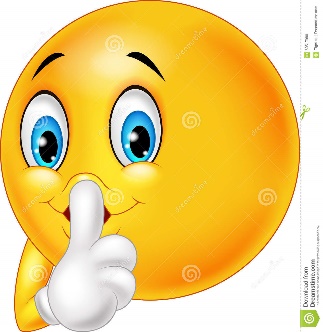 RESPONSABLE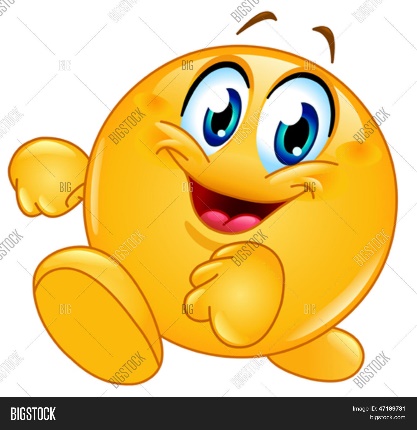     RAPIDITE		SE BARRICADER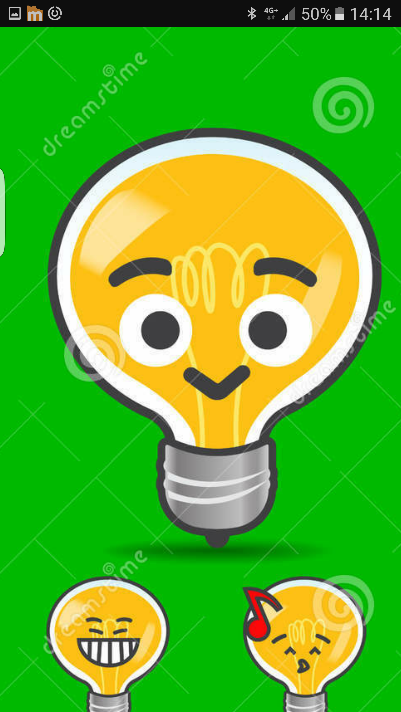      OBSCURITE	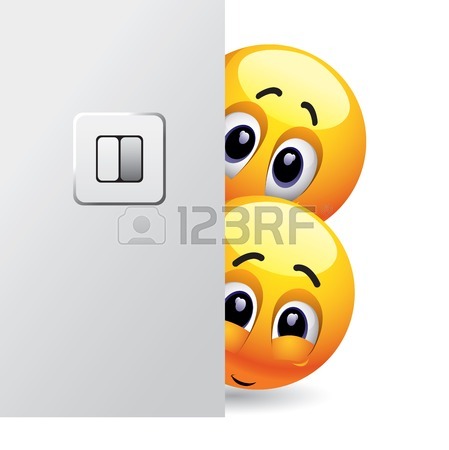       SE CACHER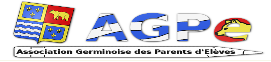 